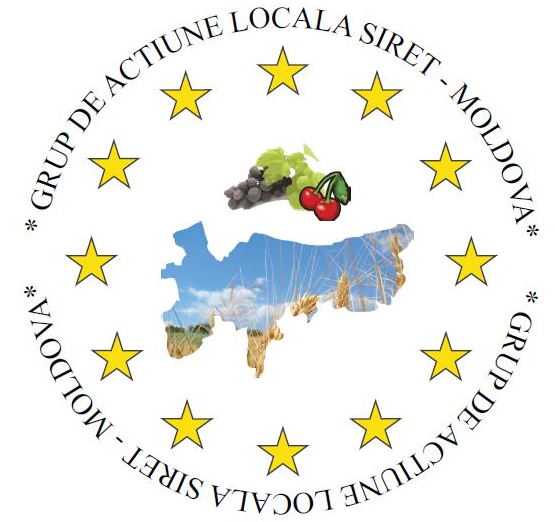 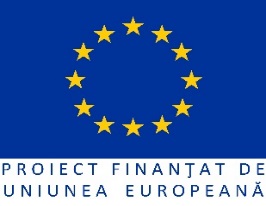 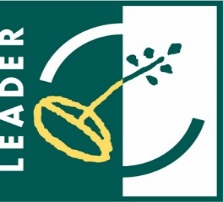 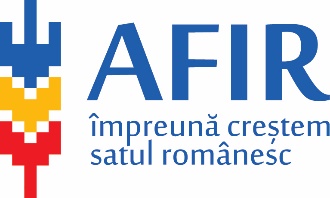 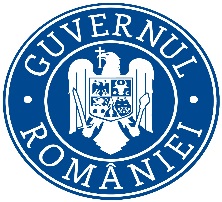 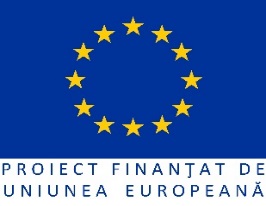 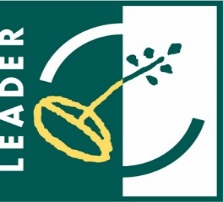 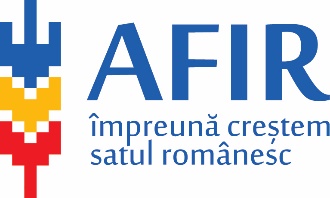 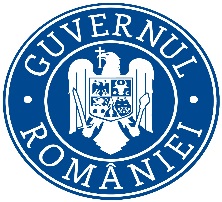 Anexa 1PROCEDURA DE EVALUARE ȘI SELECȚIE A PROIECTELOR DEPUSE LA NIVELUL GAL SIRET-MOLDOVAVersiunea 2- martie 2022PREZENTAREDEFINIȚII ȘI PRESCURTĂRIDefinițiiBeneficiar – organizație publică sau privată care preia responsabilitatea realizării unui proiect;Cerere de Finanțare - formularul  de cerere de finanțare  și  documentele administrative și tehnice care sunt cerute de acest formular;Eligibilitate – suma criteriilor pe care un beneficiar trebuie să le îndeplinească în vederea obținerii finanțării prin măsurile finanțate din FEADR;Eșantion – stabilirea unui segment de subiecți/ tranzacții, in urma unor criterii prestabilite cu un scop bine definit;Proiect – orice operațiune întreprinsă de un beneficiar al măsurilor incluse în SDL finanțate din FEADR.PrescurtăriMADR – Ministerul Agriculturii și Dezvoltării Rurale;AFIR – Agenția pentru Finanțarea Investițiilor Rurale;CRFIR – Centrul Regional pentru Finanțarea Investițiilor Rurale ;OJFIR – Oficiul Județean pentru Finanțarea Investițiilor Rurale;PNDR – Programul National de Dezvoltare Rurală;FEADR – Fondul European Agricol pentru Dezvoltare Rurală;DAJ – Direcție pentru Agricultură Județeană şi a municipiului București;SAFPD - Serviciul Active Fizice și Plăti Directe OJFIR/CRFIR;SLIN-Serviciul LEADER și Investiții Non Agricole OJIR/CRFIRCDRJ – Compartimentul de Dezvoltare Rurală JudețeanGAL – Grup de Acțiune LocalăGAL SIRET-MOLDOVA– Asociația Grupul de Acțiune Locală SIRET-MOLDOVASCOPManualul stabilește o procedură unitară de selectare a cererilor de finanțare, a formularelor folosite în selectare la nivelul GAL SIRET-MOLDOVADOMENIU DE APLICAREProcedura stabilește modul de realizare a activității de evaluare și selectare a cererilor de finanțare de la depunerea acestora de către solicitant la Asociația Grupul de Acțiune Locală  SIRET-MOLDOVA  și până la selectarea acestora în vederea propunerii spre contractare la AFIR. În cadrul procedurii se delimitează activitățile desfășurate la nivelul GAL  în verificarea cererilor de finanțare. Prezentul manual se aplică tuturor măsurilor din SDL  care propun proiecte.Cererea de finanțare și documentația tehnico-economică (studiul de fezabilitate/ memoriul justificativ) se găsesc pe site-urile www.afir.ro , www.galsiretmoldova.ro  Formularele specifice măsurilor, se găsesc pe site-urile www.afir.ro , www.galsiretmoldova.ro. LANSAREA APELURILOR DE SELECȚIE și DEPUNEREA PROIECTELOR LA GALLANSAREA APELURILORGAL SIRET-MOLDOVA va elabora un Calendar estimativ al lansării măsurilor prevăzute în SDL, pentru fiecare an calendaristic. Calendarul estimativ poate fi modificat cu cel puțin 5 zile înaintea începerii sesiunii, putând fi modificate datele de lansare a sesiunilor și alocările, în sensul creșterii sau diminuării acestora. Pentru asigurarea transparenței, Calendarul estimativ și Calendarul modificat vor fi postate pe pagina web  GAL www.galsiretmoldova.ro  și afișate, cel puțin, la sediile primăriilor partenere GAL.În vederea deschiderii sesiunilor de primire a proiectelor, GAL lansează pe plan local apeluri de selecție a proiectelor, conform priorităților descrise în strategie. Acestea vor fi publicate/afișate:pe site‐ul propriu (varianta detaliată);la sediul GAL (varianta detaliată, pe suport tipărit);la sediile primăriilor partenere GAL (varianta simplificată);prin mijloacele de informare mass-media locale/regionale/naționale (varianta simplificată), după caz.Atenție! Apelul de selecție se lansează cu minimum 30 de zile calendaristice înainte de data limită de depunere a proiectelor, în așa fel încât potențialii beneficiari să aibă timp suficient pentru pregătirea și depunerea acestora. Înainte de lansarea apelului de selecție, acesta trebuie să fie avizat de reprezentantul CDRJ, care se asigură de corectitudinea informațiilor conținute în apel, informații care trebuie să fie în concordanță cu Strategia de Dezvoltare Locală aprobată și prevederile fișei măsurii din SDL, respectiv prevederile din Ghidul solicitantului elaborat de către GAL SIRET-MOLDOVA pentru măsura respectivă. Apelul de selecție se poate lansa cu minimum 10 zile calendaristice înainte de data limită dedepunere a proiectelor la GAL SIRET-MOLDOVA, numai în situația în care acest apel de selecție va conține toate prevederile și informațiile care au făcut obiectul ultimului apel de selecție pe măsura respectivă, inclusiv punctajele pentru criteriile de selecție, cu excepția alocării financiare, fiind astfel respectat principiul transparenței.Data lansării apelului de selecție este data deschiderii sesiunii de depunere a proiectelor la GAL SIRET-MOLDOVA.Apelurile se adresează solicitanților eligibili, stabiliți prin fișele tehnice ale măsurilor din SDL, care sunt interesați de elaborarea și implementarea unor proiecte care răspund obiectivelor și priorităților din SDL. Apelurile de selecție pot fi prelungite cu aprobarea Adunării Generale a GAL/Comitetului Director al GAL SIRET-MOLDOVA în conformitate cu procedurile interne ale GAL. Anunțul privind prelungirea se va face numai în timpul sesiunii în derulare, nu mai târziu de ultima zi a acestei sesiunii.Atunci când se prelungește apelul de selecție, valoarea maximă nerambursabilă care poate fi acordată pentru finanțarea unui proiect nu poate fi modificată (în sensul creșterii/diminuării).De asemenea, nu este permisă nicio altă modificare în conținutul apelului de selecție pe perioada de depunere a proiectelor (inclusiv pe durata prelungirii), pentru a se respecta principiul egalității de șanse între solicitanți.Varianta detaliată a apelului de selecție va conține minimum următoarele informații:Data lansării apelului de selecție;Data limită de depunere a proiectelor;Locul și intervalul orar în care se pot depune proiectele;Fondul disponibil – alocat în acea sesiune, cu următoarele precizări:Suma maximă nerambursabilă care poate fi acordată pentru finanțarea unui proiect;Valoarea maximă eligibilă (sumă nerambursabilă) nu poate depăși 200.000 de euro/proiect și va respecta cuantumul maxim prevăzut în fișa tehnică a măsurii din SDL, dacă acesta este mai mic de 200.000 de euro;Intensitatea sprijinului nu poate depăși intensitatea aprobată de către DGDR AM PNDR pentru măsura în cauză, prin aprobarea SDL. Pentru măsurile care se regăsesc în obiectivele măsurilor de dezvoltare rurală (măsurile/sub‐măsurile Regulamentului (UE) nr. 1305/2013), intensitatea sprijinului nu poate depăși limita maximă prevăzută în Anexa nr. II la Regulamentul antemenționat. Pentru măsurile cu sprijin forfetar, valoarea sumei nu va depăși limitele cuantumului stabilit în PNDR pentru aceleași tipuri de operațiuni la care se aplică acest tip de sprijin.Modelul de cerere de finanțare pe care trebuie să-l folosească solicitanții (versiune editabilă)Documentele justificative pe care trebuie să le depună solicitantul odată cu depunerea proiectului în conformitate cu cerințele fișei măsurii din SDL și ale Ghidului solicitantului elaborat de către GAL SIRET-MOLDOVA pentru măsura respectivă. Se vor menționa și documentele justificative pe care trebuie să le depună solicitantul în vederea punctării criteriilor de selecție;Cerințele de eligibilitate pe care trebuie să le îndeplinească solicitantul, inclusiv metodologia de verificare a acestora;Procedura de selecție aplicată de Comitetul de Selecție al GAL SIRET-MOLDOVA;Criteriile de selecție cu punctajele aferente, punctajul minim pentru selectarea unui proiect și criteriile de departajare ale proiectelor cu același punctaj, inclusiv metodologia de verificare a acestora. Punctajele aferente fiecărui criteriu de selecție se stabilesc cu aprobarea Adunării Generale a Asociaților/Consiliului Director (AGA/CD);Data și modul de anunțare a rezultatelor procesului de selecție (notificarea solicitanților, publicarea Raportului de Selecție);Datele de contact ale GAL SIRET-MOLDOVA unde solicitanții pot obține informații detaliate;Alte informații pe care GAL SIRET-MOLDOVA le consideră relevante. Aceste informații vor fi prezentate de către GAL SIRET-MOLDOVA în apelurile de selecție – varianta detaliată, publicată pe pagina de internet a GAL-ului și disponibilă pe suport tipărit la sediul GAL.Pentru variantele publicate în presă scrisă/presă online/mass media și în variantele afișate la sediile primăriilor UAT membre în GAL,  se vor prezenta variante simplificate ale anunțului de selecție, care să cuprindă următoarele informații:Data lansării apelului de selecție;Măsura lansată prin apelul de selecție – cu tipurile de beneficiari eligibili;Fondurile disponibile pentru măsura respectivă;Suma maximă nerambursabilă care poate fi acordată pentru proiecte;Data limită de primire a proiectelor și locul unde se pot depune proiectele;Precizarea că informații detaliate privind accesarea și derularea măsurii sunt cuprinse în Ghidul solicitantului elaborat de GAL SIRET-MOLDOVA  pentru măsura respectivă, cu trimitere la pagina de internet a GAL- www.galsiretmoldova.ro ;Datele de contact unde solicitanții pot obține informații suplimentare;Disponibilitatea la sediul GAL SIRET-MOLDOVA a unei versiuni pe suport tipărit a informațiilor detaliate aferente măsurilor lansate.Pentru transparența procesului de selecție, GAL SIRET-MOLDOVA  va asigura  următoarele măsuri minime obligatorii de publicitate a apelurilor de selecție lansate:1. Postarea pe site-ul propriu al GAL SIRET-MOLDOVA, în secțiunea dedicată apelurilor de selecție, a variantei detaliate și a variantei simplificate a apelului de selecție, respectiv disponibilitatea la sediul GAL  SIRET-MOLDOVA pe suport tipărit a variantei detaliate a apelului.Pentru varianta detaliată publicată pe site-ul GAL SIRET-MOLDOVA, apelul de selecție poate conține link-uri cu trimitere la secțiunile din cadrul portalului web în care se regăsesc informațiile privind documentele și cerințele obligatorii. Apelurile de selecție care au expirat se vor menține pe site în secțiunea "arhivă", pe toată perioada de implementare și monitorizare a SDL. Varianta detaliată, cu toate informațiile precizate mai sus, trebuie să fie disponibilă, pe suport tipărit, și la sediul GAL SIRET-MOLDOVA.2. Afișarea la sediile primăriilor partenere în GAL SIRET-MOLDOVA a variantei simplificate a apelului de selecție. GAL SIRET-MOLDOVA va face dovada afișării apelului de selecție la sediile autorităților publice prin realizarea de fotografii concludente, care vor fi păstrate în vederea unor controale ulterioare.3. Publicitatea în mijloacele mass-media se poate realiza, după caz, în una din formele de mai jos:publicare de anunțuri în presa scrisă cu distribuție la nivelul județului;publicare de anunțuri în presa on line;difuzări la radio care acoperă teritoriul GAL SIRET-MOLDOVA;difuzări la televiziunea locală care acoperă teritoriul GAL SIRET-MOLDOVA.În situația în care GAL SIRET-MOLDOVA lansează simultan mai multe apeluri de selecție, aferente unor măsuri diferite din cadrul SDL, publicitatea se poate realiza prin publicarea/difuzarea unui singur anunț în presa scrisă/on-line/radio/TV locală, care să cuprindă informațiile aferente fiecăruia dintre apelurile lansate.GAL SIRET-MOLDOVA are obligația de a aduce la cunoștința CDRJ lansarea tuturor apelurilor de selecție aferente măsurilor cuprinse în Strategia de Dezvoltare Locală aprobată.Publicitatea prelungirii apelurilor de selecție se va face obligatoriu în aceleași condiții în care a fost anunțat apelul de selecție. La avizarea Raportului de selecție, reprezentantul CDRJ va menționa faptul că au fost respectate principiile de selecție din fișa măsurii din SDL, precum și măsurile minime obligatorii de publicitate a apelului de selecție. În cazul nerespectării acestor măsuri, precum și în cazul nerespectării principiilor de selecție, reprezentantul CDRJ nu va aviza apelul de selecție. AFIR va verifica dacă apelul de selecție este avizat de reprezentantul CDRJ.Atenție! Verificarea respectării principiilor de transparență, în ceea ce privește postarea  strategiei pe pagina de internet a GAL SIRET-MOLDOVA, publicitatea Calendarelor de selecție, a apelurilor de selecție și a prelungirii acestora, precum și a Rapoartelor de selecție și de contestații, intră în atribuțiile CDRJ și se va realiza conform indicațiilor DGDR AM PNDR.În cazul în care GAL SIRET-MOLDOVA solicită modificarea SDL, acestea pot lansa apelurile de selecție conform noii forme a strategiei doar după aprobarea de către DGDR AM PNDR a modificărilor solicitate. Modificarea strategiei se realizează conform indicațiilor DGDR AM PNDR. După primirea aprobării de la DGDR AM PNDR, GAL SIRET-MOLDOVA solicită modificarea Acordului – cadru de finanțare aferent Submăsurii 19.4, ce vizează revizuirea SDL – Anexa nr. III la Acordul – cadru de finanțare.Este obligatoriu ca proiectele selectate în urma apelului lansat conform strategiei modificate să fie depuse la OJFIR la o dată ulterioară datei de modificare a Acordului – cadru de finanțare.În procesul de elaborare și lansare a apelului de selecție, GAL SIRET-MOLDOVA va avea în vedere versiunea în vigoare a Ghidului de implementare a Submăsurii 19.2, disponibil pe pagina de internet a AFIR (www.afir.info) la momentul publicării apelului de selecție.Potențialul beneficiar depune proiectul la secretariatul GAL SIRET-MOLDOVA sub forma Cererii de Finanțare și a documentelor anexă, atașate Cererii de Finanțare. Pentru proiectele de investiții sau cu sprijin forfetar se vor folosi formularele-cadru de cereri de finanțare specifice măsurilor din PNDR ale căror obiective/priorități corespund/sunt similare informațiilor prezentate în fișa tehnică a măsurii din SDL, adaptate de GAL SIRET-MOLDOVA și postate pe site-ul GAL  www.galsiretmoldova.ro, la momentul lansării apelului de selecție, ca anexă la Ghidul solicitantului. Pentru proiectele de servicii, se va utiliza formularul - cadru de cerere de finanțare prezentat în capitolul Formulare din Manualul de procedură pentru Submăsura 19.2.În cazul proiectelor mixte, se va utiliza formularul cadru de cerere de finanțare corespunzător măsurii de investiții cu obiective similare, la care se va adăuga o anexă care va conține detalii tehnice și financiare cu privire la componenta de servicii. Bugetul indicativ al componentei de investiții va fi suplimentat cu totalul bugetului indicativ al componentei de servicii, preluat din documentul anexă.COMPLETAREA ŞI DEPUNEREA CERERII DE FINANŢARECOMPLETAREA CERERII DE FINANȚAREDosarul Cererii de Finanțare conține Cererea de Finanțare – versiunea la zi - însoțită de anexele tehnice și administrative conform listei documentelor, care vor fi legate într-un singur dosar, astfel încât să nu permită detașarea și / sau înlocuirea acestora .Formularul standard al Cererii de Finanțare este prezentat în Anexa 1 la prezentul Ghid și este disponibil, în format electronic, pe adresa de internet www.galsiretmoldova.ro.Formularul cadru al cererii de finanțare se găsește și pe site-ul www.afir.madr.ro, respectiv www.madr.ro și este formularul specific sub-măsurii similare din PNDR în vigoare la lansării apelului de selecție la GAL.Este obligatorie completarea anexelor „Indicatori de monitorizare” ‐ parte integrantă din Cererea de Finanțare, cu respectarea formatului standard și a conținutului acestora.Se completează doar informațiile solicitate!Atenție!Cererile de Finanțare utilizate de solicitanți vor fi cele disponibile pe site-ul GAL SIRET-MOLDOVA  la momentul lansării apelului de selecție (format editabil).În cazul proiectelor de investiții și a proiectelor cu sprijin forfetar, Cererile de Finanțare vor fi cele aferente măsurilor clasice finanțate prin PNDR 2014-2020, prin selectarea modelului de cerere de finanțare corespunzător măsurii ale cărei obiective/priorități corespund/sunt similare informațiilor prezentate în fișa tehnică a măsurii din SDL selectată de către DGDR – AM PNDR.În cazul proiectelor de servicii, se va utiliza formularul-cadru de cerere de finanțare prevăzut în Manualul de procedură pentru Sub-măsura 19.2, în secțiunea II - Formulare.În cazul proiectelor mixte pentru care se utilizează formularul cadru de cerere de finanțare corespunzător măsurii de investiții cu obiective similare, se va adăuga o anexă care va conține detalii tehnice și financiare cu privire la componenta de servicii. Bugetul indicativ al componentei de investiții va fi suplimentat cu totalul bugetului indicativ al componentei de servicii preluat din documentul anexă, decontarea cheltuielilor realizându-se în baza unui buget totalizator al proiectului.Cererea de Finanțare se va redacta pe calculator, în limba română și trebuie însoțită de anexele prevăzute în modelul standard. Anexele Cererii de Finanțare fac parte integrantă din aceasta. Documentele obligatorii de anexat la momentul depunerii Cererii de Finanțare vor fi cele precizate în modelul-cadru.Completarea Cererii de Finanțare, inclusiv a anexelor acesteia, se va face conform modelului standard adaptat de GAL. Modificarea modelului standard de către solicitant (eliminarea, renumerotarea secțiunilor, anexarea documentelor suport în altă ordine decât cea specificată etc.) poate conduce la respingerea Dosarului Cererii de Finanțare.Cererea de Finanțare trebuie completată într-un mod clar şi coerent pentru a înlesni procesul de evaluare a acesteia. În acest sens, se vor furniza numai informațiile necesare şi relevante, care vor preciza modul în care va fi atins scopul proiectului, avantajele ce vor rezulta din implementarea acestuia şi în ce măsură proiectul contribuie la realizarea obiectivelor Strategiei de Dezvoltare Locală.Compartimentul tehnic al GAL SIRET-MOLDOVA  asigură suportul necesar solicitanților pentru completarea cererilor de finanțare, privind aspectele de conformitate pe care aceștia trebuie să le îndeplinească.Responsabilitatea completării Cererii de Finanțare în conformitate cu Ghidul de Implementare aparține solicitantului.Depunerea cererilor de finanțare se va realiza pe suport tipărit!Solicitantul va putea să apeleze, dacă dorește, la consultanți, pentru întocmirea documentației tehnice și completarea Cererii de finanțare. DEPUNEREA CERERII DE FINANȚAREOdată finalizată cererea de finanțare împreună cu documentele atașate, se constituie în „dosarul cererii de finanțare”. Depunerea se va realiza la secretariatul GAL SIRET-MOLDOVA, sub forma cererii de finanțare și a documentelor anexă, atașate cererii de finanțare.Dosarele Cererilor de Finanțare sunt depuse personal de către reprezentantul legal, așa cum este precizat în formularul Cererii de Finanțare, sau de către un împuternicit prin procură legalizată (în original) al reprezentantului legal, la sediul GAL SIRET-MOLDOVA, înaintea datei limită care figurează în licitația de proiecte.Cererea de finanțare se depune în format letric în două exemplare (un original și o copie) și în format electronic (CD – 2 exemplare, care va cuprinde scan-ul cererii de finanțare și cererea de finanțare în format editabil). Exemplarele vor fi marcate clar, pe copertă, în partea superioară dreaptă, cu „ORIGINAL”, respectiv „COPIE”. Fiecare exemplar din Cererea de Finanțare va fi legat, paginat și opisat, cu toate paginile numerotate manual în ordine de la 1 la n în partea dreaptă sus a fiecărui document, unde n este numărul total al paginilor din dosarul complet, inclusiv documentele anexate, astfel încât să nu permită detașarea și/sau înlocuirea documentelor. OPISUL va fi numerotat cu pagina 0. Fiecare pagină va purta ștampila și semnătura solicitantului.Pentru acele documente originale care rămân în posesia solicitantului (ex: act de proprietate, bilanț contabil vizat de administrația financiară), expertul verificator va confrunta copiile cu originalul si, în caz de conformitate, va semna și va face mențiunea „Conform cu originalul”.Denumirea fișierelor nu trebuie să conțină caractere de genul: “~ " # % & * : < > ? / \ { | }”, nu trebuie să conțină două puncte succesive “..”. Numărul maxim de caractere ale denumirii unui fișier nu trebuie să fie mai mare de 128, iar numărul maxim de caractere ale denumirii unui director de pe CD nu trebuie să fie mai mare de 128 de caractere. Piesele desenate care depășesc formatul A3, se pot atașa salvate direct în format .pdf, la care se va adăuga declarația proiectantului privind conformitatea cu planșele originale din Cererea de Finanțare.Solicitantul se asigură că are un exemplar complet al Cererii de finanțare.PRIMIREA CERERII DE FINANŢAREPersonalul  GAL SIRET-MOLDOVA înregistrează cererea de finanțare în Registrul de Intrări/Ieșiri și  aplică un număr de înregistrare pe prima pagina a proiectului, iar solicitantul primește un bon cu acest număr de înregistrare. După înregistrare, documentația primită de la solicitant este transmisă Șefului ierarhic (Manager) care o repartizează pentru verificarea conformității unui expert. ACCEPTAREA/NEACCEPTAREA CERERII DE FINANȚARE PENTRU VERIFICAREPentru a stabili dacă cererea de finanțare este acceptată pentru verificare, expertul verifică în Registru cererilor de finanțare.Verificare în Registru a cererilor de finanțare neconformeAceeași cerere de finanțare poate fi declarată neconformă de maximum două ori pentru aceeași licitație de proiecte. Expertul  va verifica în Registru dacă același solicitant a depus aceeași cerere de finanțare de doua ori în perioada licitației de proiecte și a fost declarată neconformă de fiecare dată. Dacă solicitantul se prezintă a treia oară cu aceeași cerere de finanțare aceasta nu va mai fi acceptată pentru a fi verificată. Dacă solicitantul se regăsește in  Registru, expertul verificator va opri verificarea încadrării proiectului la acest stadiu, cererea de finanțare nefiind acceptată pentru verificarea ulterioară a criteriilor de conformitate.Verificarea unor eventuale conflicte cu AFIR-ul se realizează ulterior. Expertul AFIR verifica dacă solicitantul este înscris în Lista contractelor de finanțare FEADR reziliate aflată pe site-ul AFIR (Rapoarte / contractelor de finanțare reziliate), iar rezilierea are o vechime mai mica de un an. VERIFICAREA ÎNCADRĂRII CERERILOR DE FINANŢARE DEPUSEEvaluarea proiectelor depuse de către beneficiari va fi realizată de angajații GAL sau va fi externalizată către o firmă de specialitate, astfel:Conformitatea va fi efectuată în maxim 72 de ore de la primirea proiectului;Eligibilitatea și verificarea criteriilor de selecție se va realiza în maxim 90 de zile de la depunerea proiectuluiPentru toate proiectele evaluate la nivelul GAL SIRET-MOLDOVA, evaluatorii, stabiliți cu respectarea prevederilor SDL, vor verifica eligibilitatea proiectelor și vor acorda punctajele aferente fiecărei cereri de finanțare. Toate verificările se realizează pe evaluări documentate, în baza unor fișe de verificare elaborate la nivelul GAL, datate și semnate de experții evaluatori.Codificarea specifică a Cererii de finanțare, prevăzută în cadrul Manualului de procedură pentru implementarea Sub‐măsurii 19.2, nu intră în atribuțiile GAL.Controlul conformității constă în verificarea Cererii de finanțare: dacă este corect completată, prezentată pe suport de hârtie, și în format electronic și dacă anexele tehnice și administrative cerute sunt prezente în două exemplare: un original și o copie.Expertul GAL care verifică conformitatea, va verifica pe CD formatul electronic al documentelor atașate: Cererea de finanțare (și în format editabil), inclusiv documentația atașată acesteia (partea economică a Studiului de Fezabilitate/Memoriului justificativ) și copia electronică a dosarului cererii de finanțare.Expertul va verifica dacă fiecare exemplar din Cererea de finanțare a fost legat, paginat și opisat, cu toate paginile numerotate manual în ordine de la 1 la n în partea dreaptă sus a fiecărui document, unde n este numărul total al paginilor din dosarul complet inclusiv documentele anexate, astfel încât să nu permită detașarea și/sau înlocuirea documentelor.Dacă cererea de finanțare este incompletă la depunerea anterioară, se va dezlega dosarul și se va adăuga documentul lipsă, paginile vor fi renumerotate (numerele vechi vor fi tăiate cu o linie orizontală), opisul se va reface și dosarul va fi legat din nou.Exemplarul original va avea înscris pe copertă, în partea superioară dreaptă, mențiunea «ORIGINAL». Fiecare pagină va purta ștampila și semnătura solicitantului  în partea dreaptă sus a fiecărui document.Copiile documentelor originale care rămân în posesia solicitantului (ex: act de proprietate, bilanț contabil vizat de administrația financiară), copia trebuie să conțină mențiunea „Conform cu originalul” și să fie semnate de către reprezentantul legal al solicitantului. Expertul verifică dacă toate documentele depuse în copie corespund cu documentele originale pe care le-a prezentat solicitantul. În cazul în care solicitantul nu acceptă să depună și documentele originale, acestea vor fi verificate de expert la finalizarea verificării conformității, în prezența solicitantului.Exemplarul copie va avea înscris pe copertă, în partea superioară dreaptă, mențiunea «COPIE».Verificarea cererii de finanțare se face conform Metodologiei de aplicat pentru verificarea conformității, specifice fiecărei măsuri (existentă la sfârșitul Fișei de verificare a conformității), completându-se Fișa de verificare a conformității .După completare, la momentul atașării la dosarul administrativ, Fișa de verificare a conformității  nu va cuprinde partea privind Metodologia de aplicat pentru verificare. Grupul de Acțiune Locală SIRET-MOLDOVA  își rezerva dreptul de a solicita beneficiarului  documente sau informații suplimentare, dacă pe parcursul verificărilor se constată de expertul verificator că este necesar. ERORI DE FORMĂErorile de formă sunt erorile făcute de către solicitant în completarea Cererii de Finanțare care sunt descoperite de experții verificatori ai GAL dar care, cu ocazia verificării conformității, pot fi corectate de către aceștia din urmă pe baza unor dovezi/ informații prezentate explicit în documentele anexate Cererii de Finanțare. Erorile de formă se corectează în procesul de evaluare prin solicitare de informații suplimentare.“4 OCHI”.Expertul 1 întocmește Fișa de verificare a conformității. Persoana care verifică munca Expertului 1 este Expertul 2  din cadrul GAL SIRET-MOLDOVA. În urma verificării, acesta contrabifează Fișa de verificare a conformității respectându-se astfel principiul “4 ochi”. Fișa de verificare a conformității va fi semnată  de către doi experți ‐ un expert care completează și un expert care verifică.MEDIEREADacă există divergențe între expertul 1 și expertul 2 acestea sunt mediate/rezolvate de Managerul  Asociației GAL SIRET-MOLDOVA. Acesta va tăia cu o linie orizontală „ -”decizia privind conformitatea cererii de finanțare de la cap. III /Concluzia verificării conformității, cu care nu este de acord, semnează și scrie data când s-a efectuat verificarea. Pentru precizări privind decizia sa, va completa Observațiile de la cap. III din Fișa de verificare a conformității.FINALIZAREA CONFORMITĂŢII După finalizarea verificării conformității documentelor, expertul care a verificat Cererea de finanțare înștiințează solicitantul dacă Cererea de finanțare este conformă sau i se explică cauzele neconformității. Solicitantului i se înmânează documentele originale și semnează Fișa de verificare a conformității. Dacă documentele originale au rămas în posesia solicitantului, expertul va verifica în prezența acestuia conformitatea documentelor “copie” cu documentele originale și va bifa în căsuțele corespunzătoare din Fișa de verificare a conformității .ÎNREGISTRAREADupă verificare pot exista două variante:Cererea de finanțare nu este completată corect sau lipsește unul din documente sau a fost depusă de două ori în cadrul aceleași sesiuni, ca urmare, va fi declarată neconformă.Fișa de verificare a conformității este înregistrată de personalul GAL. Solicitantul semnează Fișa de verificare a conformității care se multiplică într-un  exemplar ce va fi dat solicitantului, iar exemplarul original va rămâne la GAL SIRTE-MOLDOVA. În cazul în care solicitantul refuză să semneze Fișa de verificare a conformității, expertul completează în dreptul reprezentantului legal – „refuză să semneze”, semnează și înscrie data respectivă.Solicitantul va pleca cu Cererea de finanțare neconformă, original și o copie pe hârtie, și cu copia după Fișa de verificare care atestă neconformitatea documentară. Copia electronică a dosarului Cererii de finanțare va rămâne la GAL SIRET-MOLDOVA.b) Cererea de finanțare este declarată conformă. Fișa de verificare a conformității se înregistrează de către personalul GAL Solicitantul semnează Fișa de verificare a conformității, care se multiplică în 2 (două) exemplare din care unul va fi dat solicitantului, originalul  se arhivează la GAL SIRET-MOLDOVA, iar a doua copie împreună cu Cererea de finanțare se va depune la OJFIR. •Termen de verificare : conformitatea va fi efectuată în maxim 72 de ore de la primirea proiectuluiRENUNŢAREA LA CEREREA DE FINANŢARERenunţarea la cererea de finanţare se poate efectua de către reprezentantul legal sau de un împuternicit prin procura legalizată (în original) a reprezentantului legal, în orice moment al verificarilor prin întreruperea procesului evaluării.În acest caz, solicitantul sau reprezentantul solicitantului va înainta la GAL SIRET-MOLDOVA, unde a depus cerere de finanțare, o solicitare de renunțare la cererea de finanțare  completata, înregistrată și semnată de către acesta . Solicitarea de renunțare va fi înregistrată la GAL SIRET-MOLDOVA, în Registrul și aprobată de către Managerul/Președintele GAL SIRET-MOLDOVA.Managerul GAL va  dispune expertului implicat întreruperea verificării Cererii de finanțare pentru care s-a solicitat renunțarea la finanțare. RESTITUIREA CERERII DE FINANTAREUn exemplar electronic al Cererii de finanțare este necesar să rămână în sistem pentru ulterioare verificări (Audit, DCA, Curtea de Conturi, comisari europeni, eventuale contestații, etc). Dacă solicitantul renunță la cererea de finanțare, i se restituie originalul  cererii depuse, daca se afla in etapa de verificare GAL înaintea depunerii la AFIR.Dacă în urma verificării Cererea de finanțare este declarată conformă, se trece la următoarea etapă de verificare și anume la verificarea eligibilității acesteia.ARHIVAREALa nivelul GAL se va arhiva documentația aferentă cererii de finanțare de către personalul responsabil conform fișei de post respectiv: Fișa de verificare a conformității pentru cererile de finanțare neconforme cu CD-ulCererea de finanțare pentru care există solicitare de renunțare, inclusiv dosarul administrativ al acesteia, care va cuprinde documentele emise pana la data renunțării.După verificarea conformității, pentru fiecare cerere de finanțare conformă, expertul care a instrumentat Cererea de finanțare înființează dosarul administrativ. Dosarul va avea același număr cu numărul de înregistrare al cererii de finanțare, o copertă și un opis, care va fi completat de către expert.VERIFICAREA CRITERIILOR DE ELIGIBILITATEPentru cererile de finanțare care se verifică la nivelul GAL SIRET-MOLDOVA, managerul  GAL va repartiza fiecare cerere de finanțare conformă la doi experți, pe baza criteriului de repartizare uniformă din punct de vedere al numărului de cereri:- unui Expert (numit Expert 1) pentru completarea eligibilității (dacă este posibil expertului care a completat conformitatea cererii de finanțare) și care va efectua și verificarea pe teren (dacă este cazul).-altui expert (numit Expert 2) pentru verificarea activității expertului 1 privind verificarea criteriilor de eligibilitate și evaluare a criteriilor de selecție conform principiului ,, 4 ochi’’(dacă este posibil expertului care a verificat conformitatea cererii de finanțare). Toate verificările se realizează pe evaluări documentate, în baza unor fișe de verificare elaborate la nivelul GAL SIRET-MOLDOVA datate și semnate de experții evaluatori.Dacă în urma verificării documentației în birou experții GAL consideră că unele documente prezentate nu conțin informații suficiente sau sunt incomplete, vor solicita  informații suplimentare prin intermediul Fișei de solicitare a informațiilor suplimentare, care va fi transmisă solicitantului.Verificarea eligibilității tehnice și financiare constă în verificarea eligibilității solicitantului, a criteriilor generale de eligibilitate, a bugetului indicativ al proiectului, studiului de fezabilitate și a tuturor documentelor anexate. Verificarea este făcută pe baza documentelor provenite de la solicitant. Dat fiind faptul că fiecare măsură are caracteristici particulare verificarea eligibilității se va realiza în baza procedurii de evaluare aferente fiecărei măsuri.Dacă există divergențe între expertul 1 și expertul 2 acestea sunt mediate/rezolvate de Managerul  Asociației GAL SIRET-MOLDOVA. Acesta va tăia cu o linie orizontală „ -”decizia privind eligibilitate cererii de finanțare, cu care nu este de acord, semnează și scrie data când s-a efectuat verificarea. Pentru precizări privind decizia sa, va completa la Observațiile GAL .Verificarea criteriilor de eligibilitate se face pentru cererile de finanțare ale beneficiarilor privați și publici, pentru proiectele atipice de investiții finanțate prin Strategia de Dezvoltare Locală.Proiectul atipic este proiectul al cărui obiectiv și tip de investiție/serviciu nu se regăsește într-una din măsurile PNDR, dar se regăsește în obiectivele Reg. CE nr. 1698/2005. Proiectul atipic poate viza și acțiuni din afara măsurilor specificate în Reg. CE nr. 1698/2005, dacă acestea contribuie la obiectivele PNDR  și strategia de dezvoltare locală.Pentru proiectele atipice, GAL va prezenta cerințele de conformitate și eligibilitate ale măsurilor respective descrise în Strategia  de Dezvoltare Locală (obiectivele și scopul, beneficiarii, acțiunile și costurile eligibile, intensitatea ajutorului, criteriile de eligibilitate și criteriile de selecție). Pentru proiectele atipice de investiții, cerințele se vor corela cu cele prevăzute pentru măsurile din PNDR, cu investiții similare;SOLICITAREA DE INFORMAŢII SUPLIMENTARERezultatul verificării este completarea Fișei de verificare a criteriilor de eligibilitate rezumând verificarea efectuată de Expert. Bifele din fișa de verificare se fac pe baza verificării documentare și a informațiilor obținute in urma vizitei pe teren (dacă este cazul).In cazul in care, expertul considera ca pentru verificarea unui criteriu de eligibilitate sunt necesare informatii suplimentare, acestea  se solicita o singura dată de către GAL SIRET-MOLDOVA,  doar în următoarele cazuri:în cazul în care studiul de fezabilitate sau memoriul justificativ conţin informaţii insuficiente pentru clarificarea unui criteriu de eligibilitate sau există informaţii contradictorii în interiorul lor ori faţă de celelalte documente anexate cererii de finanțare. în cazul cand avizele, acordurile, autorizaţiile au fost eliberate de către autoritățile emitente într-o formă care nu respectă protocoalele încheiate între AFIR și instituțiile respective;Pentru criteriile de selecție se pot solicita numai clarificări, nu și documente suplimentare sau corectate. Informațiile  nesolicitate transmise prin Fişa de solicitare a informaţiilor de solicitanți nu vor fi luate în considerare;Daca informațiile suplimentare primite conduc la necesitatea corectării bugetului indicativ, expertul va notifica solicitantul asupra acestei situații, tot prin Fişa de solicitare a informaţiilor, cu rugămintea de a transmite bugetul rectificat conform solicitării expertului evaluator. În situații exceptionale, prin această notificare se pot solicita și alte clarificări, a căror necesitate a apărut ulterior transmiterii răspunsului la informatiile suplimentare solicitate inițial. În cazul unui refuz al  solicitantului de a corecta bugetul, expertul va întocmi bugetul indicativ corect, solicitantul având opțiunea de a contesta bugetul numai  după notificare în urma raportului Comitetului de Selecție; în cazul în care în bugetul indicativ (inclusiv devizele financiare şi devizele pe obiect) există diferenţe de calcul sau încadrarea categoriilor de cheltuieli eligibile/ neeligibile nu este facută corect.Solicitantul trebuie să trimită prin poştă/depuse la sediul GAL, informaţiile suplimentare cerute în termen de 5 zile lucrătoare de la data primirii Fișei de solicitare a informațiilor.Informațiile suplimentare pentru cererile de finanțare depuse  se vor solicita de către experții evaluatori pe suport de hârtie, iar răspunsul va fi transmis tot pe suport de hârtie (un original și o copie). VERIFICAREA BUGETULUI INDICATIVVerificarea constă în asigurarea că toate costurile de investiții propuse pentru finanțare sunt eligibile și calculele sunt corecte. Lista cheltuielilor eligibile și neeligibile corespunzătoare fiecărei măsuri se găsește în Fișa măsurii și în Ghidul solicitantului. Verificarea bugetului indicativ se efectuează conform metodologiei de aplicat pentru verificarea criteriilor de eligibilitate din cadrul Fișei de verificare a criteriilor de eligibilitate, punctul 3, Verificarea bugetului indicativ. Expertul completează - punctul 3 „Verificarea bugetului indicativ” din cadrul Fișei de verificare a criteriilor de eligibilitate.VERIFICAREA ÎN TEREN A CERERILOR DE FINANŢARE CONFORMEAtenție!Pentru proiectele de investiții/sprijin forfetar, în etapa de evaluare a proiectului, experții GAL pot realiza vizite pe teren, dacă se consideră necesar. Concluzia privind respectarea condițiilor de eligibilitate pentru Cererile de Finanțare pentru care s-a decis verificarea pe teren se va formula numai după verificarea pe teren.În cazul în care GAL-ul optează pentru realizarea vizitei pe teren pentru beneficiarii privați și beneficiarii publici se vor avea în vedere:toate cererile de finanțare referitoare la modernizări (inclusiv dotări), extinderi, renovări; Numai în cazuri excepţionale atunci când condiţiile meteorologice nu permit efectuarea vizitei pe teren (în perioada de iarnă, când nu se poate intra pe câmp etc), managerul GAL  poate decide asupra efectuării sau nu a vizitei pe teren. pentru investițiile noi, managerul GAL  stabileste zilnic cererile de finanțare  care vor fi verificate pe teren in funcție de:valoarea eligibilă a proiectului; daca este construcție existentă căreia i se schimbă destinația sau construcții apartinând unitaților cărora li s-au retras autorizațiile de funcționare și nu-și schimbă destinația inițială;  complexitatea proiectuluiPentru proiectele beneficiarilor cu lucrări de construcții si/sau montaj, fiecare cerere de finanțare este repartizată de către managerul GAL la doi experți in vederea studierii documentare și verificării pe teren.  Cei doi experți desemnați de managerul GAL  vor analiza Cererea de finanțare și anexele atașate acesteia, în vederea pregătirii vizitei pe teren.Expertul GAL  stabilește telefonic, prin poștă electronică sau prin fax, cu reprezentantul legal sau reprezentantul solicitantului, ziua, ora și persoanele care vor fi întâlnite la vizita pe teren, la locul amplasării proiectului. Reprezentantul legal va confirma oficial  prin  orice mijloace scrise (i se va transmite prin fax, pentru completare, model de confirmare) data la care se va efectua vizita pe teren.În cazuri excepționale, dacă în urma verificării documentației în birou  experții GAL consideră că unele documente prezentate nu conțin informații suficiente sau sunt incomplete, îi vor solicita acestuia prezentarea documentelor cu informații complete la verificarea pe teren. Solicitarea acestor documente se va face prin intermediul Fișei de solicitare a informațiilor suplimentare, care va fi completată cu clarificările cerute cu ocazia vizitei pe teren în cazul descoperirii unei neconcordanțe a proiectului cu situația existentă pe teren.Documentele solicitate vor fi predate experților la vizita pe teren sau vor fi transmise la GAL în termen de 5 zile lucrătoare de la data primirii acestora și se vor atașa Fisei de verificare pe teren, astfel încât expertul să poată concluziona asupra vizitei pe teren.Dacă consideră necesar, în funcție de valoarea cererii de finanțare, complexitatea investiției, experiența experților, managerul GAL poate participa alături de cei doi experți la verificarea pe teren.În timpul efectuării vizitei pe teren, experții trebuie să aibă asupra lor ordinul de deplasare întocmit în acest scop. Scopul verificării pe teren  este de a  verifica datele și informațiile cuprinse în anexele tehnice și administrative cu elementele existente pe amplasamentul propus. Expertul compară verificarea anumitor criterii de eligibilitate pe baza documentelor (etapa verificării de birou) cu realitatea, pentru a se asigura de corectitudinea răspunsurilor.In cazul in care, solicitantul nu este de acord cu rezultatele vizitei pe teren, acesta poate contesta rezultatele verificarii. Contestația va fi depusă în maxim 3 zile lucrătoare de la data vizitei pe teren la GAL, numai în cazul în care reprezentantul legal/ împuternicit al reprezentantului legal a menționat observații în Fişa de  verificare  pe  teren. În acest caz se va face o nouă vizită pe teren de către un alți angajați GAL deciși de către managerul GAL, care va întocmi și completa formularele necesare. Acestea se vor atașa la dosarul administrativ impreuna cu Contestația depusă și formularele întocmite inițial. SELECŢIA PROIECTELORGAL SIRET-MOLDOVA va evalua documentele și vor selecta proiectele, pe baza criteriilor de selecție aprobate în SDL, în cadrul unui proces de selecție transparent. Pentru toate măsurile, GAL-urile vor aplica criterii de selecție adecvate specificului local, în conformitate cu prevederile SDL. GAL SIRET-MOLDOVA  va avea în vedere aplicarea criteriilor de eligibilitate și de selecție specifice fiecărei măsuri din SDL, prevăzute în fișele tehnice ale măsurilor din cadrul strategiei, așa cum au fost aprobate de către DGDR AM PNDR, precum și criteriile generale de eligibilitate, valabile pentru tipul de proiect depus. Pentru toate proiectele depuse în cadrul Sub‐măsurii 19.2 se vor respecta prevederile aplicabile (în funcție de tipul de proiect) din cadrul HG nr. 226/2015, cu modificările și completările ulterioare.Selecția proiectelor se efectuează de către GAL și parcurge, în mod obligatoriu, toate etapeleprevăzute în Cap. XI al SDL – ”Procedura de evaluare și selecție a proiectelor depuse în cadrul SDL” aprobată de către DGDR AM PNDR, inclusiv etapa de soluționare a contestațiilor.Fiecare persoană implicată în procesul de evaluare și selecție a proiectelor de la nivelul GAL (evaluatori, membrii Comitetului de Selecție și membrii Comisiei de soluționare a contestațiilor) are obligația de a respecta prevederile OG nr. 66/2011, cu modificările și completările ulterioare,  privind evitarea conflictului de interese și prevederile Cap. XII al SDL – ”Descrierea mecanismelor de evitare a posibilelor conflicte de interese conform legislației naționale”.În acest sens, persoanele implicate în procesul de evaluare și selecție, peroanele  de la nivelul GAL SIRET-MOLDOVA vor completa declarații pe proprie răspundere privind evitarea conflictului de interese, în care trebuie menționate cel puțin următoarele aspecte:‐ Numele și prenumele declarantului;‐ Funcția deținută la nivel GAL SIRET-MOLDOVA;‐ Rolul în cadrul procesului de evaluare;‐ Luarea la cunoștință a prevederilor privind conflictul de interese, așa cum este acestaprevăzut la art. 10 și 11 din OG nr. 66/2011, Secțiunea II – Reguli în materia conflictului deinteres;‐ Asumarea faptului că în situația în care se constată că această declarație nu este conformă cu realitatea, persoana semnatară este pasibilă de încălcarea prevederilor legislației penale privind falsul în declarații.Dacă pe parcursul implementării strategiei, în cadrul procesului de evaluare și selecție la nivelul GAL SIRET-MOLDOVA a unor proiecte, apar situații generatoare de conflict de interese, expertul GAL/expertul cooptat este obligat să se abțină de la luarea deciziei sau participarea la luarea unei decizii și să informeze managerul GAL, în vederea înlocuirii cu un alt expert evaluator.Dacă, în urma verificărilor ulterioare, realizate de departamentele AFIR/DGDR AM PNDR/MADR se constată că nu s‐au respectat regulile de evitare a conflictului de interese, așa cum sunt definite în legislația în vigoare, proiectul va fi declarat neeligibil, iar dacă a fost finanțat se va proceda la recuperarea sumelor conform legislației în vigoare.DESFĂȘURAREA PROCEDURII DE SELECȚIEAGA/CD va stabili criteriile de selecție cu punctajele aferente, punctajul minim pentru selectarea unui proiect (dacă este cazul) și criteriile de departajare ale proiectelor cu același punctaj, inclusiv metodologia de verificare a acestora. În funcție de sistemul de punctaj stabilit, se efectuează  evaluarea criteriilor de selecție pentru toate Cererile de finanțare eligibile prin acordarea unui număr de puncte și se calculează scorul atribuit fiecărui proiect.Evaluarea criteriilor de selecție se face de către GAL, numai pentru cererile de finanțare declarate eligibile, pe baza Cererii de finanțare, inclusiv anexele tehnice și administrative depuse de solicitant și după caz, a informațiilor suplimentare solicitate în urma verificării documentare de birou și a verificării pe teren (dacă este cazul).Pe parcursul evaluării criteriilor de selecție se va analiza daca elementele ce fac obiectul verificării/scorării corespund nevoilor reale ale investiției propuse conform precizărilor din cadrul MJ/SF și sunt necesare desfășurării activității. De ex.: solicitantul si-a prevăzut achiziția unor panouri solare, caz in care se va verifica daca acestea sunt necesare funcționarii investiției sau au fost incluse in proiect numai pentru punctaj.Fișa de verificare a criteriilor de selecție va fi completată și semnată, pentru toate proiectele declarate eligibile, de către cel puțin 2 angajați ai GAL care participă la procesul de selecție.Expertul 1 GAL întocmește Fișa de verificare a criteriilor de selecție  introducând punctajul acordat, care trebuie să cuprindă toate criteriile de selecție. Expertul 2 verifică munca expertului 1 și certifică acest lucru prin înscrierea unei bife („V”) lângă cifra punctajului înscris de Expertul GAL.FINALIZAREA ELIGIBILITĂŢII ŞI SELECŢIEI Rezultatul verificării eligibilității și a criteriilor de selecție se consemnează de expert în Fișa de verificare a criteriilor de eligibilitate, respectiv Fișa de verificare a criteriilor de selecție , iar fiecare etapă a verificării se înscrie în Registrul de înregistrare a cererilor de finanțare .MEDIEREA	În cazul in care se constată diferențe între cei doi experți evaluatori, acestea se mediază de către managerul GAL. Dacă verificarea ,, 4 ochi’’ a fost realizată de managerul GAL medierea se va realiza de Președintele GAL SIRET-MOLDOVA. Toate verificările efectuate de către evaluatori vor respecta principiul de verificare “4 ochi”, respectiv vor fi semnate de către doi experți ‐ un expert care completează și un expert care verifică.În toate situațiile de divergenta, soluția finală va fi dată de către manager. Acesta va tăia cu o linie orizontala decizia privind eligibilitatea cererii de finanțare, cu care nu este de acord, semnează și scrie data când s-a făcut verificarea. Pentru precizări privind decizia sa, va  completa la Observațiile GAL.TERMEN DE  VERIFICARE A ELIGIBILITATII ȘI SELECȚIEIMaxim 90 zile verificarea documentară, evaluarea criteriilor de eligibilitate și evaluarea criteriilor de selecție respectiv completarea fișei de verificare și evaluarea criteriilor de selecție de la depunere.După evaluarea proiectelor, la nivelul GAL se elaborează și se publică Raportul de evaluare al proiectelor, care include proiectele eligibile și selectate, proiectele eligibile și neselectate, proiectele neeligibile, proiecte neconforme și proiectele retrase. Documentul va fi asumat de echipa de evaluatori implicată în procesul de evaluare.SELECȚIA PROIECTELORLa nivelul Asociației GAL Siret Moldova selecția proiectelor va fi realizată de către un Comitet de Selecție format din minimum 7 membri ai parteneriatului. Selecția proiectelor se face aplicând regula de „dublu cvorum”, respectiv pentru validarea voturilor, este necesar ca în momentul selecției să fie prezenți cel puțin 50% din membrii Comitetului de Selecție, din care peste 50% să fie din mediul privat și societatea civilă, organizațiile din mediul urban reprezentând mai puțin de 25%. Pentru transparența procesului de selecție a proiectelor și  pentru efectuarea activităților de control și monitorizare, la aceste selecții va lua parte și un reprezentant al Ministerului Agriculturii și Dezvoltării Rurale de la nivel județean, din cadrul Compartimentului de Dezvoltare Rurală Județeană desemnat de Directorul General.Membrii Comitetului de Selecție au fost aleși de către organele decizionale. Totodată, organismul decizional va modifica structura Comitetului de Selecție, dacă va considera că această modificare va genera o mai bună gestionare GAL.În baza Hotărârii nr. 2 din 18.03.2016 membrii comitetului de selecție sunt următorii:Tabel cu componența Comitetului de SelecțieDacă unul dintre proiectele depuse pentru selecție aparține unuia dintre membrii comitetului de selecție, persoana/organizația în cauză nu are drept de vot și nu va participa la întâlnirea comitetului respectiv. Astfel este necesar ca pentru fiecare membru titular să fie  prevăzuți membri supleanți, astfel:Tabel cu membrii supleanți ai Comitetului de SelecțieÎn baza Raportului de evaluare, se întocmește Raportul de selecție- document ce va fi prezentat spre analiză și aprobare Comitetului de selecție. Comitetul de selecție al GAL trebuie să se asigure de faptul că proiectele ce urmează a primi finanțare se regăsesc  în obiectivele propuse în SDL și se încadrează în Planul financiar al GAL. Proiectele care nu corespund obiectivelor și priorităților stabilite în SDL pe baza căreia a fost selectat GAL, nu vor fi selectate în vederea depunerii la AFIR. Rezultatele procesului de selecție se consemnează în Raportul de selecție. Acesta va fi semnat de către toți membrii prezenți ai Comitetului de Selecție (reprezentanți legali sau alte persoane mandatate în acest sens de către respectivele entități juridice, în conformitate cu prevederile statutare), specificându-se apartenența la mediul privat sau public – cu respectarea precizărilor din PNDR, ca partea publică să reprezinte mai puțin de 50%, iar organizațiile din mediul urban să reprezinte mai puțin de 25%. De asemenea, Raportul de selecție va prezenta semnătura reprezentantului CDRJ, care supervizează procesul de selecție. Avizarea Raportului de selecție de către reprezentantul CDRJ reprezintă garanția faptului că procedura de selecție a proiectelor s-a desfășurat corespunzător și s-au respectat principiile de selecție din fișa măsurii din SDL, precum și condițiile de transparență care trebuiau asigurate de către GAL. Raportul de selecție va fi datat, avizat și de către Președintele GAL/Reprezentantul legal al GAL sau de un alt membru al Consiliului Director al GAL mandatat în acest sens. GAL va publica pe pagina proprie de web (www.galsiretmoldova.ro)  Raportul de Selecție.Solicitanții, după consultarea Raportului de Selecție  au posibilitatea de a depune contestații. Contestațiile vor putea fi depuse la GAL unde a fost depus proiectul, în termen de 5 zile lucrătoare de la afișarea pe site-ul GAL (www.galsiretmoldova.ro). Contestația depusă trebuie să fie însoțită de documente justificative.Un solicitant poate depune o singură contestație aferentă unui proiect. Vor fi considerate contestații și analizate doar acele solicitări care contestă elemente tehnice sau legale legate de eligibilitatea proiectului depus și/sau valoarea proiectului declarată eligibilă/valoarea sau intensitatea sprijinului public acordat pentru proiectul depus. Contestațiile rezultatelor comitetului de selecție a proiectelor vor fi evaluate de către o comisie de soluționare a contestațiilor, ce va fi  formată din 3 membri structurată astfel:În urma analizei raportului și a documentelor justificative aferente unei contestații, Comisia de Contestații poate solicita GAL-ului, copii ale unor documente justificative suplimentare din dosarul cererii de finanțare.Dacă pe parcursul desfășurării procesului de evaluare și selecție, precum și de soluționare a contestațiilor se constată greșeli de orice natură, GAL are obligația de a cerceta cauzele producerii acestora, de a identifica persoanele culpabile și de a dispune măsurile administrative corespunzătoare.Contestațiile se soluționează de către o Comisia constituită la nivelul GAL, prin Hotărârea Adunării Generale a Membrilor Asociației GAL SIRET-MOLDOVA în termen de maxim 30 de zile calendaristice.Solicitanții care au depus proiecte în cadrul apelului de selecție pentru care a fost întocmit Raportul de Selecție au la dispoziție 5 zile de la postarea pe pagina de internet a GAL a Raportului de Selecție pentru a depune contestații cu privire la rezultatul evaluării. Beneficiarii pot depune contestații cu privire la rezultatul procesului de selecție la sediul GAL, în conformitate cu prevederile anunțului de lansare a apelului.Contestațiile pot fi depuse începând cu momentul publicării Raportului de Selecție pe pagina de internet GAL.După soluționarea contestațiilor, se va întocmi și publica Raportul intermediar de soluționare a contestațiilor, care include: Statutul inițial al proiectului, Statutul proiectului în urma instrumentării contestației și implicit Rezultatul Contestației, însoțit de decizie (admis sau respins), document asumat de membrii Comitetului de soluționare a contestațiilor.  Se elaborează și se publică Raportul de selecție, care include toate proiectele eligibile și selectate, proiectele eligibile și neselectate, proiectele neeligibile, proiectele neconforme, inclusiv cele soluționate în urma contestațiilor (dacă e cazul) și proiectele retrase. Prezența/ acordul membrilor Comitetului de selecție este obligatorie la momentul aprobării Raportului de Selecție (intermediar, final, suplimentar), când de asemenea trebuie asigurată și prezența/acordul reprezentanților CDRJ. Dacă după parcurgerea perioadei de contestații nu intervin modificări în ceea ce privește Raportul de selecție inițial, se poate reîntruni Comitetul de Selecție în vederea aprobării Raportului de Selecție final (aprobare prin procedură scrisă sau prin teleconferință/videoconferință) sau GAL poate emite o Notă asumată și semnată de președintele /reprezentantul legal GAL (sau o persoană mandată în acest sens) în care vor fi descrise toate etapele procedurii de evaluare și selecție aplicată și faptul că, după parcurgerea tuturor etapelor, asupra Raportului Intermediar de Selecție nu au intervenit modificări, acesta devenind Raport final de selecție la data semnării Notei. GAL are obligația de a atașa această Notă la documentele emise de GAL care însoțesc proiectele selectate ce vor fi depuse la AFIR, precum și de a transmite o copie scanată a acesteia către CDRJ spre informare.Raportul de selecție final avizat  sau Nota de asumare (după caz),  va fi publicat pe site-ul www.galsiretmoldova.ro, solicitanții sunt notificați în 3 zile lucrătoare de la publicare cu privire la rezultatul contestațiilor.PARTENERI PUBLICI  42,86% PARTENERI PUBLICI  42,86% PARTENERI PUBLICI  42,86% PartenerFuncţia în C.S.Tip /Observaţii U.A.T. Comuna TodireștiMembru titularU.A.T. Comuna Valea SeacaMembru titularU.A.T. Comuna VânătoriMembru titularPARTENERI PRIVAŢI 42,86% PARTENERI PRIVAŢI 42,86% PARTENERI PRIVAŢI 42,86% PartenerFuncţia în C.S. Tip /Observaţii S.C. MĂRIUCA SERV S.R.L.Membru titularS.C. EX – RORT S.R.L.Membru titularS.C. TRIOVET S.R.L.Membru titularSOCIETATE CIVILĂ  14,28%SOCIETATE CIVILĂ  14,28%SOCIETATE CIVILĂ  14,28%PartenerFuncţia în C.S. Tip /Observaţii ASOCIATIA DE DEZVOLTARE RURALA „CEPLENITA”Membru titularPARTENERI PUBLICI  42,86% PARTENERI PUBLICI  42,86% PARTENERI PUBLICI  42,86% Partener Funcţia în C.S.Tip /Observaţii U.A.T. Comuna CeplenițaMembru supleantU.A.T. Comuna CotnariMembru supleantU.A.T. Comuna LespeziMembru supleantPARTENERI PRIVAŢI  57,14% PARTENERI PRIVAŢI  57,14% PARTENERI PRIVAŢI  57,14% PartenerFuncţia în C.S. Tip /Observaţii BUTA LAURA P.F.A.Membru supleantS.C. INGERII ALBASTRI S.R.L.Membru supleantS.C. ACTIV SAT S.R.L.Membru supleantS.C. STEMFOR S.R.L.Membru supleantSOCIETATE CIVILĂ  0% SOCIETATE CIVILĂ  0% SOCIETATE CIVILĂ  0% PartenerFuncţia în C.S. Tip /Observaţii PARTENERI PUBLICI  33,33% PARTENERI PUBLICI  33,33% PARTENERI PUBLICI  33,33% Partener Funcţia în C.S.CTip /Observaţii U.A.T. Comuna HărmăneștiMembru PARTENERI PRIVAŢI 33,34% PARTENERI PRIVAŢI 33,34% PARTENERI PRIVAŢI 33,34% PartenerFuncţia în C.S.CTip /Observaţii BUZATU BOGDAN I.I.Membru SOCIETATE CIVILĂ 33,33%SOCIETATE CIVILĂ 33,33%SOCIETATE CIVILĂ 33,33%PartenerFuncţia în C.S.CTip /Observaţii COMUNITATEA RUȘILOR LIPOVENI DIN ROMÂNIAMembru 	